NÁVOD NA ZALOŽENÍ INDIVIDUÁLNÍHO STUDIJNÍHO PLÁNU (ISP)Na stránkách https://is.cuni.cz/studium/index.php se přihlásíte do studijního informačního systému (SIS). K přihlášení je potřeba mít kartičku studenta UK. Začnete kliknutím na ikonku „Individuální studijní plán PhD. studentů“ a poté již postupujete podle návodu.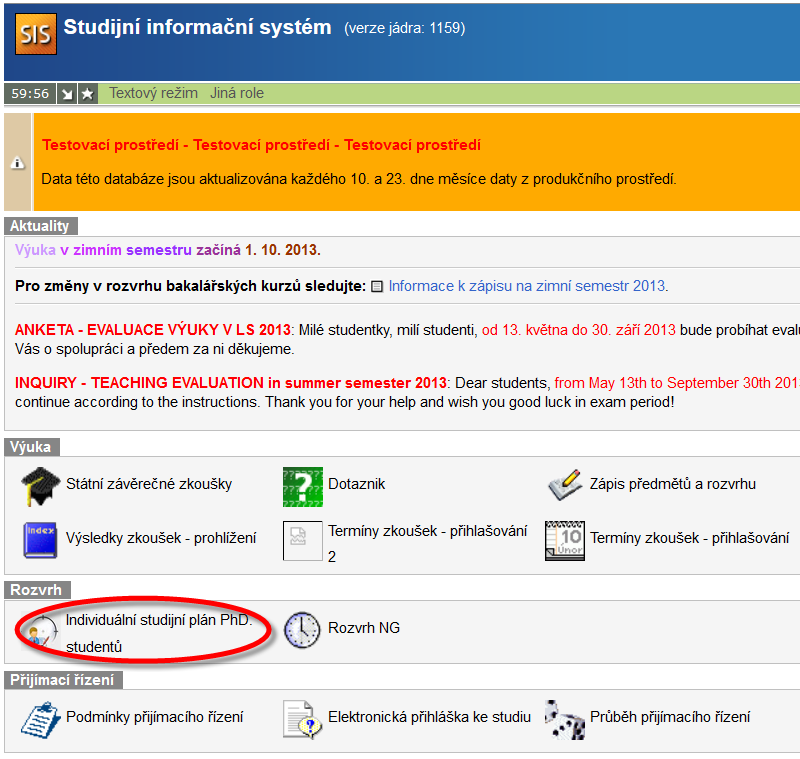 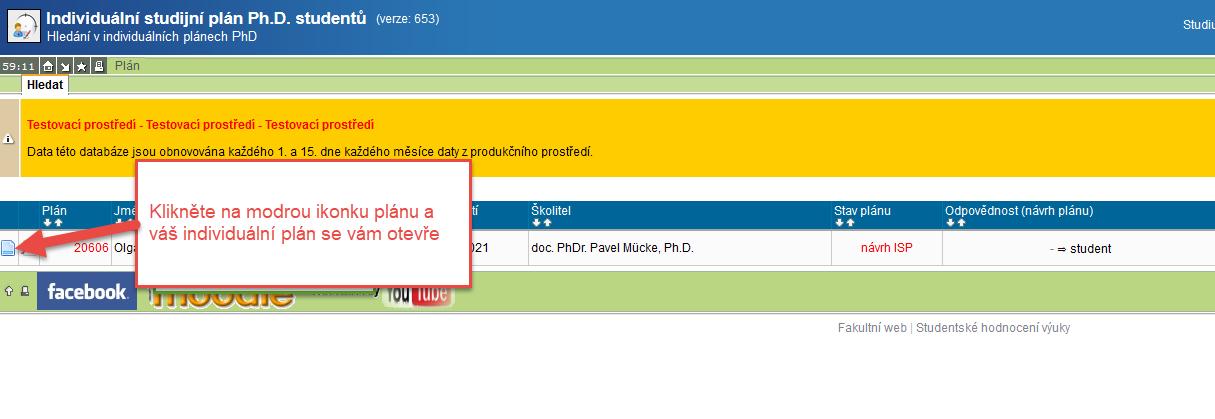 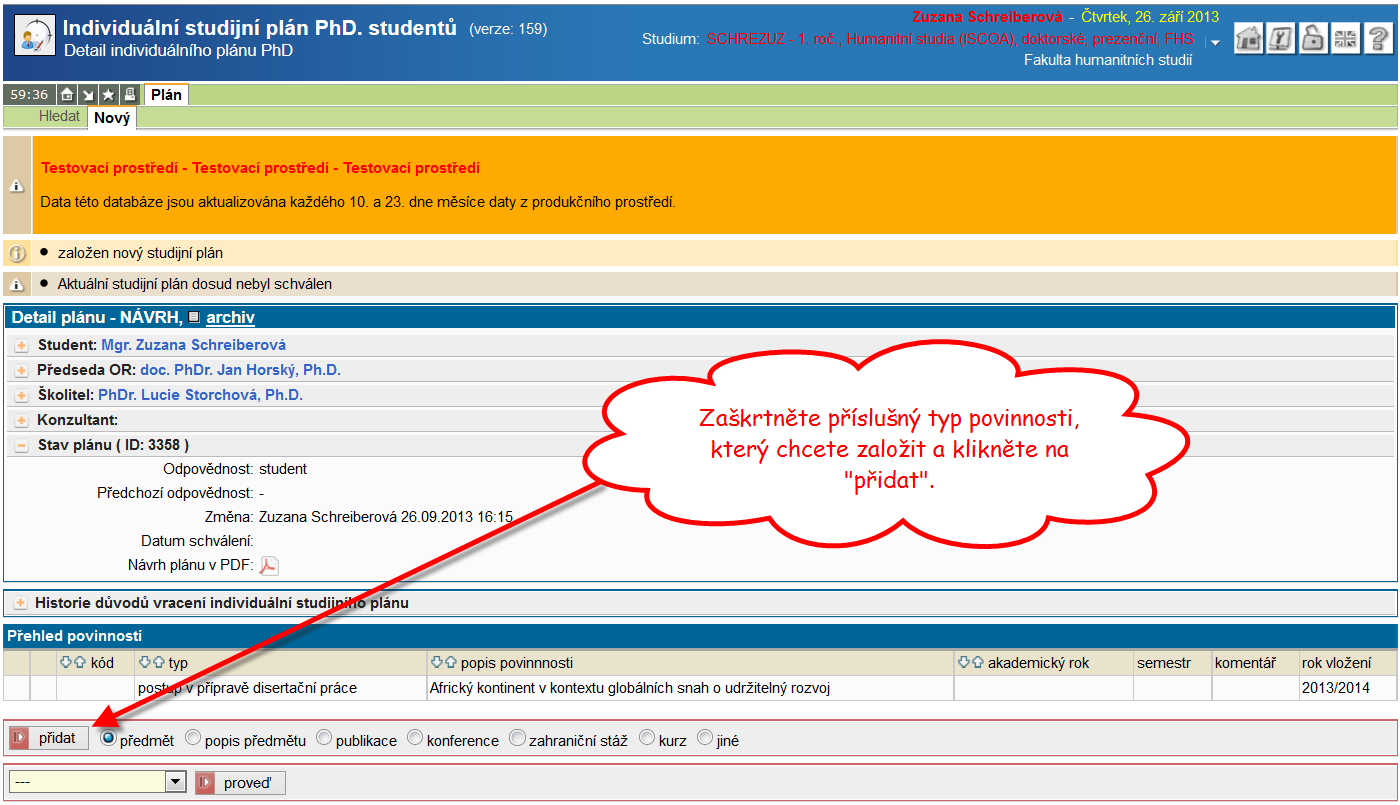 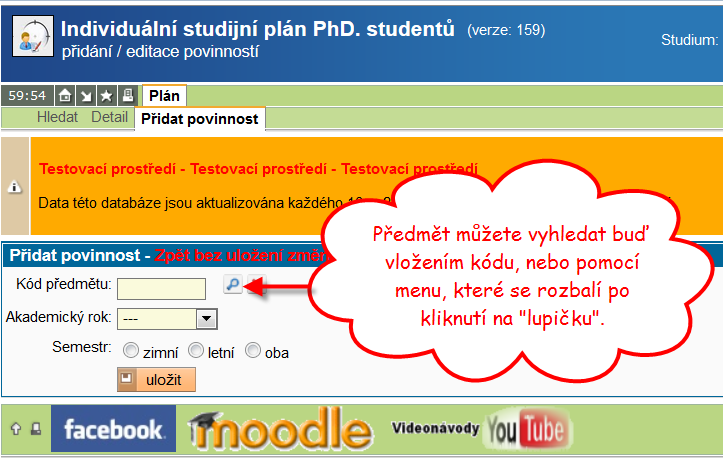 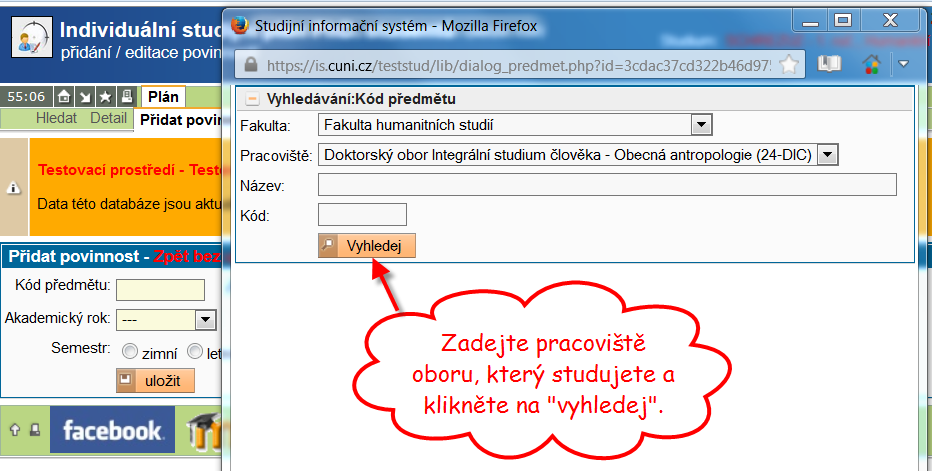 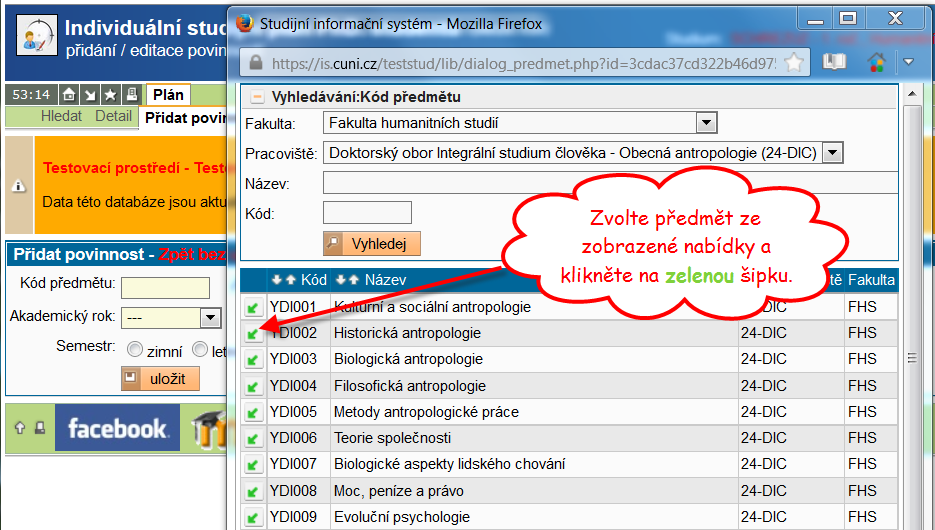 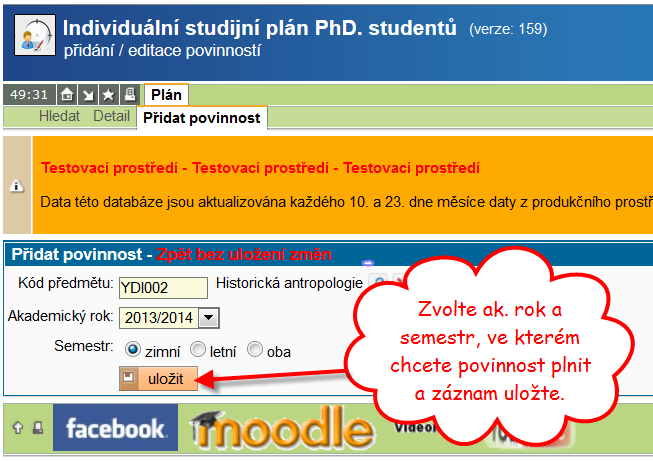 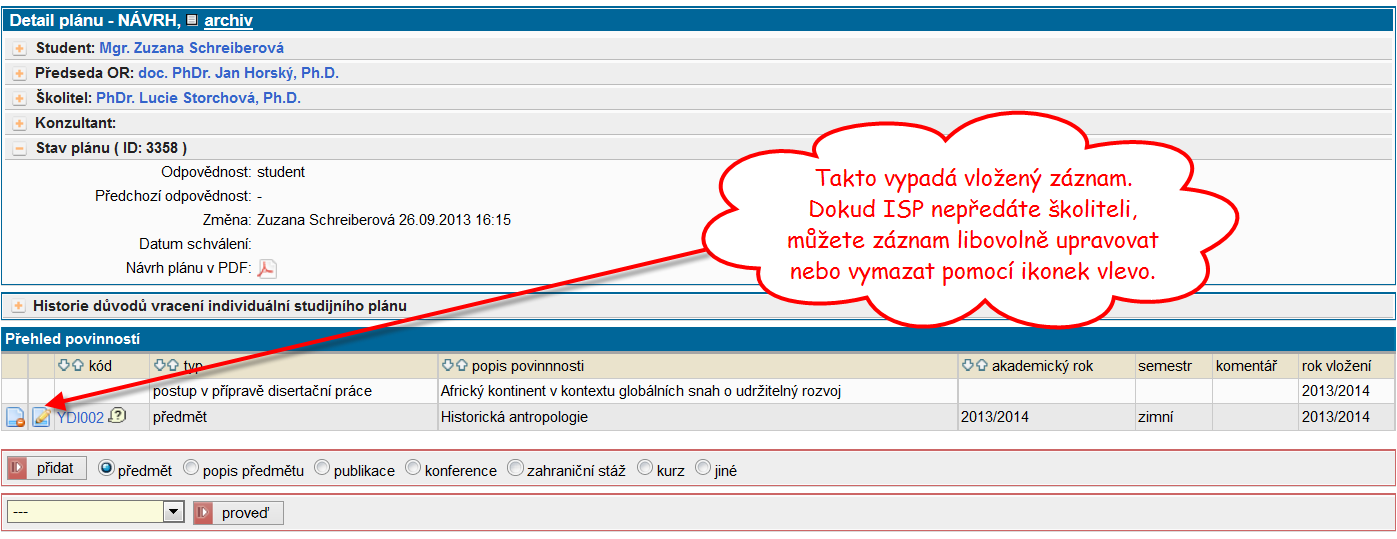 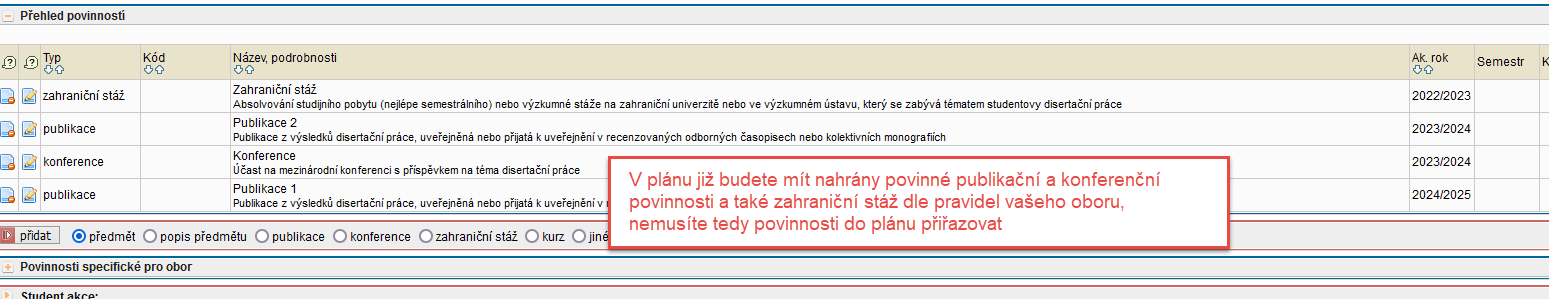 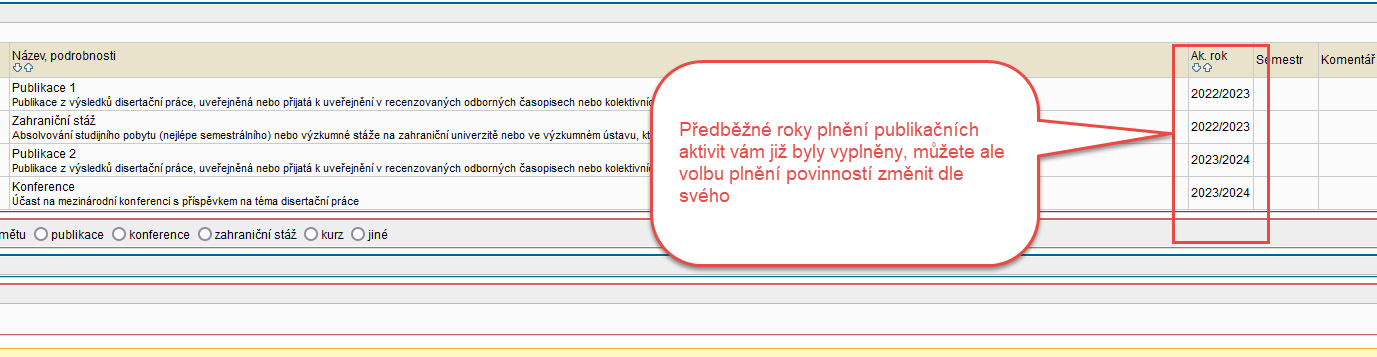 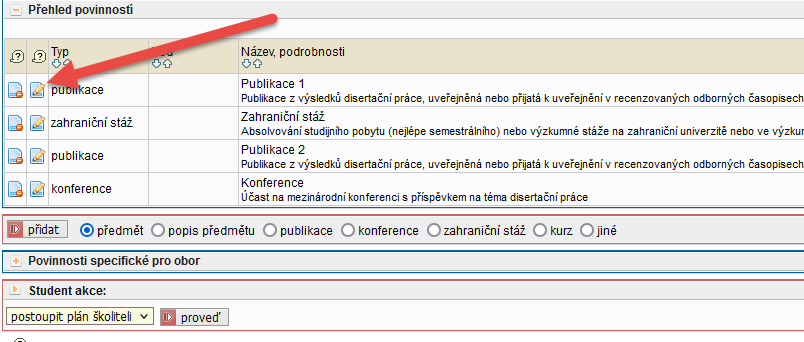 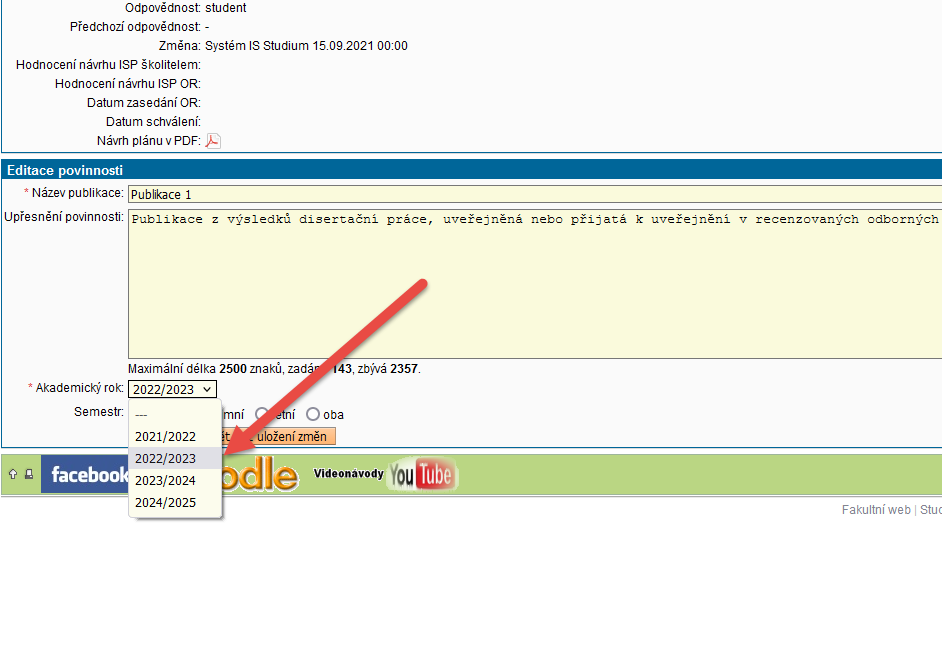 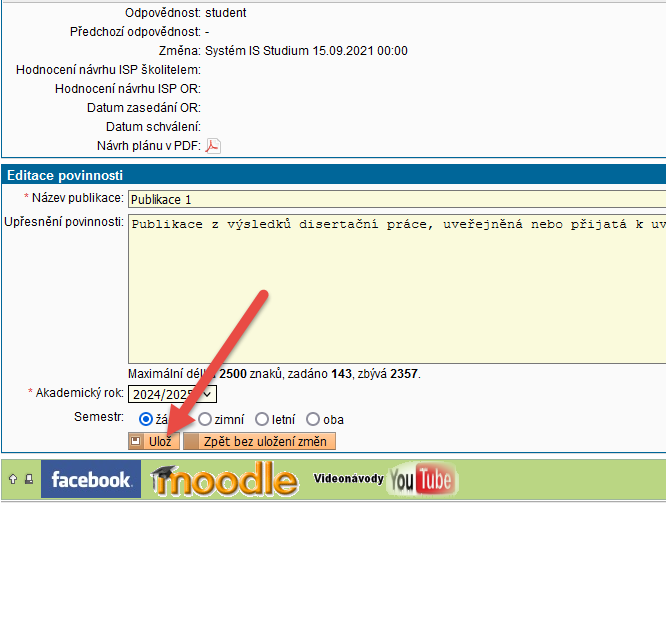 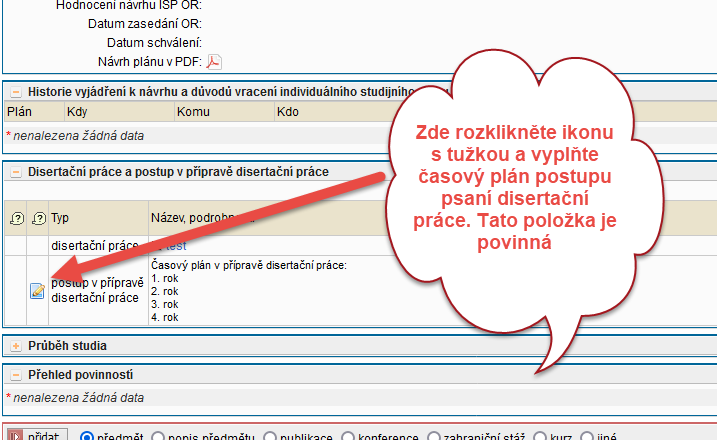 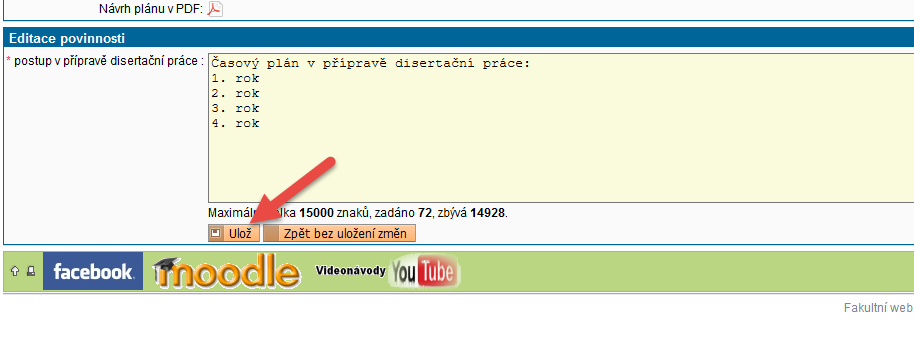 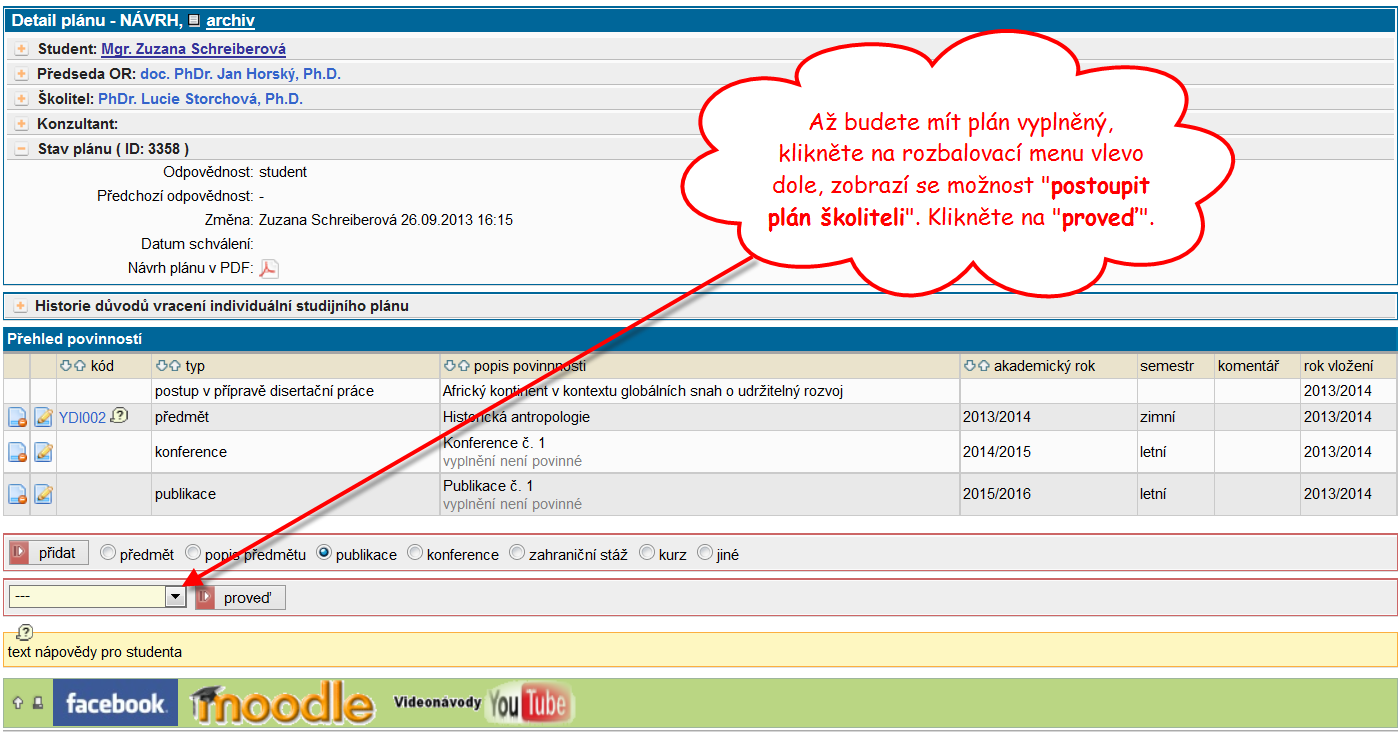 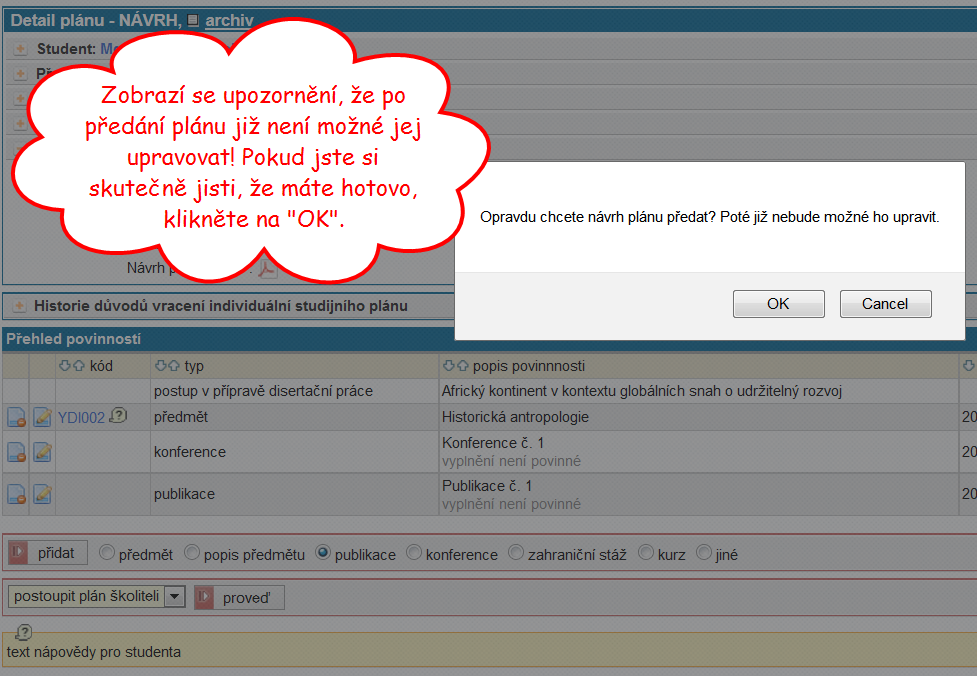 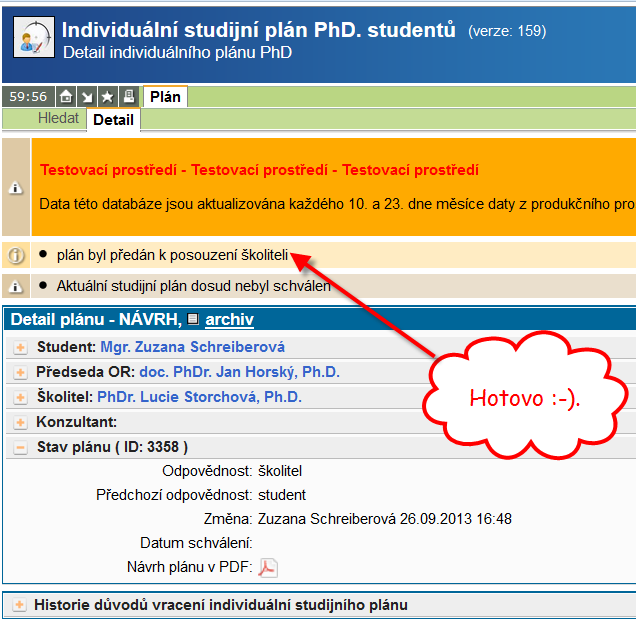 